	 Любимые книги наших учителейВсе взрослые когда-то были детьми, озорными и весёлыми. И наши учителя не исключение. Хотите знать, какие книги  они любили и читали в детстве, что советуют прочитать нынешним мальчишкам и девчонкам? Приходите в библиотеку!В преддверии Дня учителя в нашей библиотеке начала работу мини-выставка "Любимые книги наших учителей"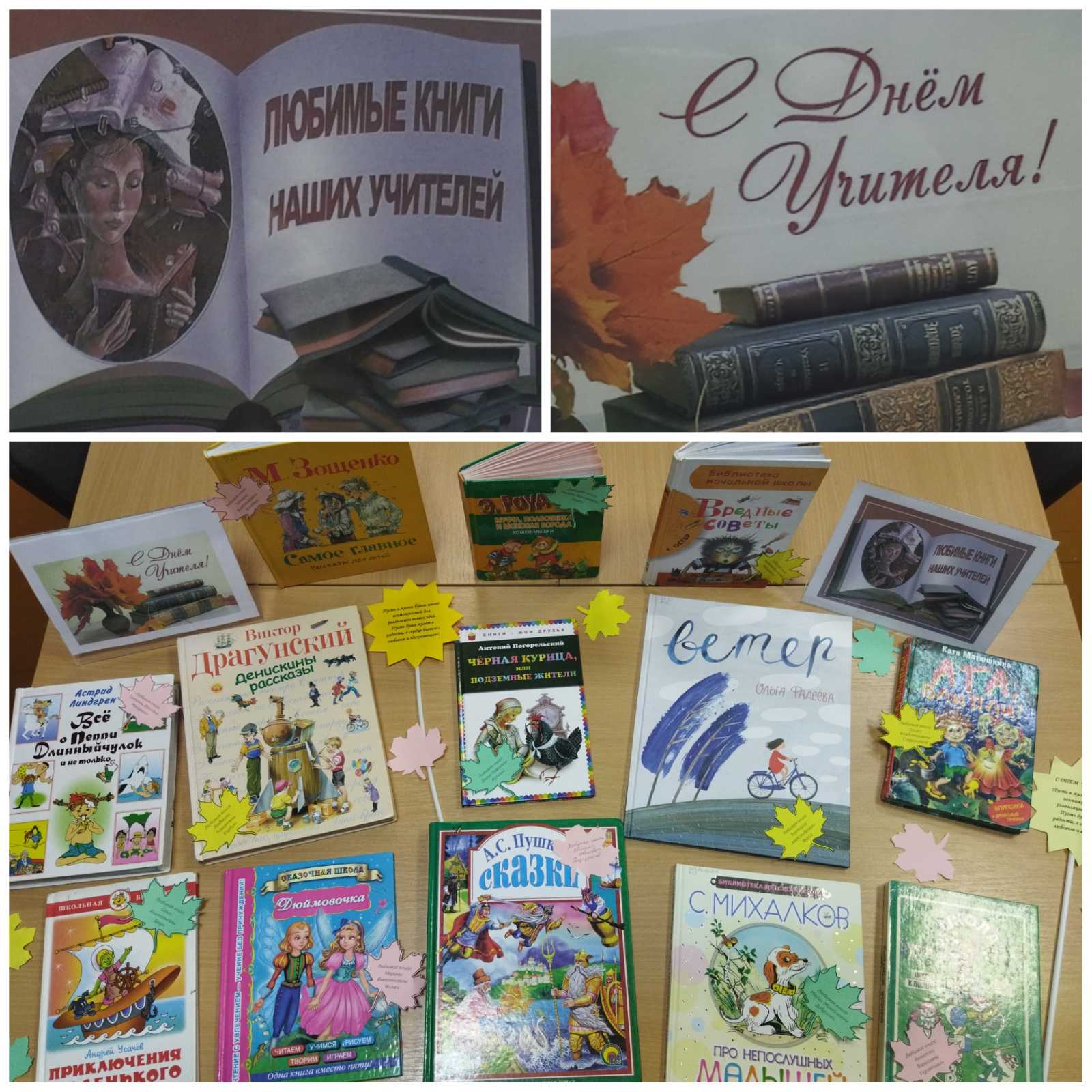 